《摄影基础》教学大纲课程名称：摄影基础课程名称：摄影基础课程名称：摄影基础课程名称：摄影基础课程名称：摄影基础课程类别（必修/选修）：选修课程类别（必修/选修）：选修课程类别（必修/选修）：选修课程类别（必修/选修）：选修课程类别（必修/选修）：选修课程英文名称：Basic Photography课程英文名称：Basic Photography课程英文名称：Basic Photography课程英文名称：Basic Photography课程英文名称：Basic Photography课程英文名称：Basic Photography课程英文名称：Basic Photography课程英文名称：Basic Photography课程英文名称：Basic Photography课程英文名称：Basic Photography总学时/周学时/学分：32/2/2总学时/周学时/学分：32/2/2总学时/周学时/学分：32/2/2总学时/周学时/学分：32/2/2总学时/周学时/学分：32/2/2其中实验/实践学时：18其中实验/实践学时：18其中实验/实践学时：18其中实验/实践学时：18其中实验/实践学时：18先修课程： 无先修课程： 无先修课程： 无先修课程： 无先修课程： 无先修课程： 无先修课程： 无先修课程： 无先修课程： 无先修课程： 无授课时间：周一(第1~2节)授课时间：周一(第1~2节)授课时间：周一(第1~2节)授课时间：周一(第1~2节)授课时间：周一(第1~2节)授课地点：实验楼218/摄影棚授课地点：实验楼218/摄影棚授课地点：实验楼218/摄影棚授课地点：实验楼218/摄影棚授课地点：实验楼218/摄影棚授课对象：18级工设一班授课对象：18级工设一班授课对象：18级工设一班授课对象：18级工设一班授课对象：18级工设一班授课对象：18级工设一班授课对象：18级工设一班授课对象：18级工设一班授课对象：18级工设一班授课对象：18级工设一班开课学院：粤台产业科技学院开课学院：粤台产业科技学院开课学院：粤台产业科技学院开课学院：粤台产业科技学院开课学院：粤台产业科技学院开课学院：粤台产业科技学院开课学院：粤台产业科技学院开课学院：粤台产业科技学院开课学院：粤台产业科技学院开课学院：粤台产业科技学院任课教师姓名/职称：陈维钟/副教授任课教师姓名/职称：陈维钟/副教授任课教师姓名/职称：陈维钟/副教授任课教师姓名/职称：陈维钟/副教授任课教师姓名/职称：陈维钟/副教授任课教师姓名/职称：陈维钟/副教授任课教师姓名/职称：陈维钟/副教授任课教师姓名/职称：陈维钟/副教授任课教师姓名/职称：陈维钟/副教授任课教师姓名/职称：陈维钟/副教授答疑时间、地点与方式：答疑时间、地点与方式：答疑时间、地点与方式：答疑时间、地点与方式：答疑时间、地点与方式：答疑时间、地点与方式：答疑时间、地点与方式：答疑时间、地点与方式：答疑时间、地点与方式：答疑时间、地点与方式：课程考核方式：开卷（   ）     闭卷（  ）   课程论文（  ）   其它（ √ ）课程考核方式：开卷（   ）     闭卷（  ）   课程论文（  ）   其它（ √ ）课程考核方式：开卷（   ）     闭卷（  ）   课程论文（  ）   其它（ √ ）课程考核方式：开卷（   ）     闭卷（  ）   课程论文（  ）   其它（ √ ）课程考核方式：开卷（   ）     闭卷（  ）   课程论文（  ）   其它（ √ ）课程考核方式：开卷（   ）     闭卷（  ）   课程论文（  ）   其它（ √ ）课程考核方式：开卷（   ）     闭卷（  ）   课程论文（  ）   其它（ √ ）课程考核方式：开卷（   ）     闭卷（  ）   课程论文（  ）   其它（ √ ）课程考核方式：开卷（   ）     闭卷（  ）   课程论文（  ）   其它（ √ ）课程考核方式：开卷（   ）     闭卷（  ）   课程论文（  ）   其它（ √ ）使用教材：数码摄影基础 聂劲权 上海人民美术出版社教学参考资料：使用教材：数码摄影基础 聂劲权 上海人民美术出版社教学参考资料：使用教材：数码摄影基础 聂劲权 上海人民美术出版社教学参考资料：使用教材：数码摄影基础 聂劲权 上海人民美术出版社教学参考资料：使用教材：数码摄影基础 聂劲权 上海人民美术出版社教学参考资料：使用教材：数码摄影基础 聂劲权 上海人民美术出版社教学参考资料：使用教材：数码摄影基础 聂劲权 上海人民美术出版社教学参考资料：使用教材：数码摄影基础 聂劲权 上海人民美术出版社教学参考资料：使用教材：数码摄影基础 聂劲权 上海人民美术出版社教学参考资料：使用教材：数码摄影基础 聂劲权 上海人民美术出版社教学参考资料：课程简介：认知摄影——体验摄影给生活带来的无限乐趣，进而提高视觉的敏锐感觉和艺术表达的思维方式。摄影基础——了解掌握照相机的基本结构和类型及数码单反工作原理。熟练操作影像的技术控制（镜头、光圈、快门、测光、高反差条件下的曝光及白平衡、ISO、数码变焦）影像表现——理论与实践结合，熟练掌握摄影构图技巧及摄影的后期制作与调整。课程简介：认知摄影——体验摄影给生活带来的无限乐趣，进而提高视觉的敏锐感觉和艺术表达的思维方式。摄影基础——了解掌握照相机的基本结构和类型及数码单反工作原理。熟练操作影像的技术控制（镜头、光圈、快门、测光、高反差条件下的曝光及白平衡、ISO、数码变焦）影像表现——理论与实践结合，熟练掌握摄影构图技巧及摄影的后期制作与调整。课程简介：认知摄影——体验摄影给生活带来的无限乐趣，进而提高视觉的敏锐感觉和艺术表达的思维方式。摄影基础——了解掌握照相机的基本结构和类型及数码单反工作原理。熟练操作影像的技术控制（镜头、光圈、快门、测光、高反差条件下的曝光及白平衡、ISO、数码变焦）影像表现——理论与实践结合，熟练掌握摄影构图技巧及摄影的后期制作与调整。课程简介：认知摄影——体验摄影给生活带来的无限乐趣，进而提高视觉的敏锐感觉和艺术表达的思维方式。摄影基础——了解掌握照相机的基本结构和类型及数码单反工作原理。熟练操作影像的技术控制（镜头、光圈、快门、测光、高反差条件下的曝光及白平衡、ISO、数码变焦）影像表现——理论与实践结合，熟练掌握摄影构图技巧及摄影的后期制作与调整。课程简介：认知摄影——体验摄影给生活带来的无限乐趣，进而提高视觉的敏锐感觉和艺术表达的思维方式。摄影基础——了解掌握照相机的基本结构和类型及数码单反工作原理。熟练操作影像的技术控制（镜头、光圈、快门、测光、高反差条件下的曝光及白平衡、ISO、数码变焦）影像表现——理论与实践结合，熟练掌握摄影构图技巧及摄影的后期制作与调整。课程简介：认知摄影——体验摄影给生活带来的无限乐趣，进而提高视觉的敏锐感觉和艺术表达的思维方式。摄影基础——了解掌握照相机的基本结构和类型及数码单反工作原理。熟练操作影像的技术控制（镜头、光圈、快门、测光、高反差条件下的曝光及白平衡、ISO、数码变焦）影像表现——理论与实践结合，熟练掌握摄影构图技巧及摄影的后期制作与调整。课程简介：认知摄影——体验摄影给生活带来的无限乐趣，进而提高视觉的敏锐感觉和艺术表达的思维方式。摄影基础——了解掌握照相机的基本结构和类型及数码单反工作原理。熟练操作影像的技术控制（镜头、光圈、快门、测光、高反差条件下的曝光及白平衡、ISO、数码变焦）影像表现——理论与实践结合，熟练掌握摄影构图技巧及摄影的后期制作与调整。课程简介：认知摄影——体验摄影给生活带来的无限乐趣，进而提高视觉的敏锐感觉和艺术表达的思维方式。摄影基础——了解掌握照相机的基本结构和类型及数码单反工作原理。熟练操作影像的技术控制（镜头、光圈、快门、测光、高反差条件下的曝光及白平衡、ISO、数码变焦）影像表现——理论与实践结合，熟练掌握摄影构图技巧及摄影的后期制作与调整。课程简介：认知摄影——体验摄影给生活带来的无限乐趣，进而提高视觉的敏锐感觉和艺术表达的思维方式。摄影基础——了解掌握照相机的基本结构和类型及数码单反工作原理。熟练操作影像的技术控制（镜头、光圈、快门、测光、高反差条件下的曝光及白平衡、ISO、数码变焦）影像表现——理论与实践结合，熟练掌握摄影构图技巧及摄影的后期制作与调整。课程简介：认知摄影——体验摄影给生活带来的无限乐趣，进而提高视觉的敏锐感觉和艺术表达的思维方式。摄影基础——了解掌握照相机的基本结构和类型及数码单反工作原理。熟练操作影像的技术控制（镜头、光圈、快门、测光、高反差条件下的曝光及白平衡、ISO、数码变焦）影像表现——理论与实践结合，熟练掌握摄影构图技巧及摄影的后期制作与调整。课程教学目标一、知识目标：1. 了解掌握照相机的基本结构和类型及数码单反工作原理。熟练操作影像的技术控制（镜头、光圈、快门、测光、高反差条件下的曝光及白平衡、ISO、数码变焦）2. 熟练操作影像的技术控制（镜头、光圈、快门、测光、高反差条件下的曝光及白平衡、ISO、数码变焦）3.熟悉摄影构图技巧及摄影的后期制作与调整原理。二、能力目标：1. 熟练掌握相机的基本操作及学会交换镜头的时机与操作；2. 学会使用布光器材，能进行商品摄影与摄影主题拍摄。3. 熟练掌握摄影构图技巧及摄影的后期制作与调整三、素质目标：1. 体验摄影给生活带来的无限乐趣，进而提高视觉的敏锐感觉和艺术表达的思维方式。2. 养成理论联系实际、结合理性与感性的综合运用、培养良好的观察能力、追求美感的良好态度和职业道德。课程教学目标一、知识目标：1. 了解掌握照相机的基本结构和类型及数码单反工作原理。熟练操作影像的技术控制（镜头、光圈、快门、测光、高反差条件下的曝光及白平衡、ISO、数码变焦）2. 熟练操作影像的技术控制（镜头、光圈、快门、测光、高反差条件下的曝光及白平衡、ISO、数码变焦）3.熟悉摄影构图技巧及摄影的后期制作与调整原理。二、能力目标：1. 熟练掌握相机的基本操作及学会交换镜头的时机与操作；2. 学会使用布光器材，能进行商品摄影与摄影主题拍摄。3. 熟练掌握摄影构图技巧及摄影的后期制作与调整三、素质目标：1. 体验摄影给生活带来的无限乐趣，进而提高视觉的敏锐感觉和艺术表达的思维方式。2. 养成理论联系实际、结合理性与感性的综合运用、培养良好的观察能力、追求美感的良好态度和职业道德。课程教学目标一、知识目标：1. 了解掌握照相机的基本结构和类型及数码单反工作原理。熟练操作影像的技术控制（镜头、光圈、快门、测光、高反差条件下的曝光及白平衡、ISO、数码变焦）2. 熟练操作影像的技术控制（镜头、光圈、快门、测光、高反差条件下的曝光及白平衡、ISO、数码变焦）3.熟悉摄影构图技巧及摄影的后期制作与调整原理。二、能力目标：1. 熟练掌握相机的基本操作及学会交换镜头的时机与操作；2. 学会使用布光器材，能进行商品摄影与摄影主题拍摄。3. 熟练掌握摄影构图技巧及摄影的后期制作与调整三、素质目标：1. 体验摄影给生活带来的无限乐趣，进而提高视觉的敏锐感觉和艺术表达的思维方式。2. 养成理论联系实际、结合理性与感性的综合运用、培养良好的观察能力、追求美感的良好态度和职业道德。课程教学目标一、知识目标：1. 了解掌握照相机的基本结构和类型及数码单反工作原理。熟练操作影像的技术控制（镜头、光圈、快门、测光、高反差条件下的曝光及白平衡、ISO、数码变焦）2. 熟练操作影像的技术控制（镜头、光圈、快门、测光、高反差条件下的曝光及白平衡、ISO、数码变焦）3.熟悉摄影构图技巧及摄影的后期制作与调整原理。二、能力目标：1. 熟练掌握相机的基本操作及学会交换镜头的时机与操作；2. 学会使用布光器材，能进行商品摄影与摄影主题拍摄。3. 熟练掌握摄影构图技巧及摄影的后期制作与调整三、素质目标：1. 体验摄影给生活带来的无限乐趣，进而提高视觉的敏锐感觉和艺术表达的思维方式。2. 养成理论联系实际、结合理性与感性的综合运用、培养良好的观察能力、追求美感的良好态度和职业道德。课程教学目标一、知识目标：1. 了解掌握照相机的基本结构和类型及数码单反工作原理。熟练操作影像的技术控制（镜头、光圈、快门、测光、高反差条件下的曝光及白平衡、ISO、数码变焦）2. 熟练操作影像的技术控制（镜头、光圈、快门、测光、高反差条件下的曝光及白平衡、ISO、数码变焦）3.熟悉摄影构图技巧及摄影的后期制作与调整原理。二、能力目标：1. 熟练掌握相机的基本操作及学会交换镜头的时机与操作；2. 学会使用布光器材，能进行商品摄影与摄影主题拍摄。3. 熟练掌握摄影构图技巧及摄影的后期制作与调整三、素质目标：1. 体验摄影给生活带来的无限乐趣，进而提高视觉的敏锐感觉和艺术表达的思维方式。2. 养成理论联系实际、结合理性与感性的综合运用、培养良好的观察能力、追求美感的良好态度和职业道德。课程教学目标一、知识目标：1. 了解掌握照相机的基本结构和类型及数码单反工作原理。熟练操作影像的技术控制（镜头、光圈、快门、测光、高反差条件下的曝光及白平衡、ISO、数码变焦）2. 熟练操作影像的技术控制（镜头、光圈、快门、测光、高反差条件下的曝光及白平衡、ISO、数码变焦）3.熟悉摄影构图技巧及摄影的后期制作与调整原理。二、能力目标：1. 熟练掌握相机的基本操作及学会交换镜头的时机与操作；2. 学会使用布光器材，能进行商品摄影与摄影主题拍摄。3. 熟练掌握摄影构图技巧及摄影的后期制作与调整三、素质目标：1. 体验摄影给生活带来的无限乐趣，进而提高视觉的敏锐感觉和艺术表达的思维方式。2. 养成理论联系实际、结合理性与感性的综合运用、培养良好的观察能力、追求美感的良好态度和职业道德。本课程与学生核心能力培养之间的关联(授课对象为理工科专业学生的课程填写此栏）：■核心能力1. □核心能力2. ■核心能力3.□核心能力4.□核心能力5.■核心能力6. □核心能力7．□核心能力8．本课程与学生核心能力培养之间的关联(授课对象为理工科专业学生的课程填写此栏）：■核心能力1. □核心能力2. ■核心能力3.□核心能力4.□核心能力5.■核心能力6. □核心能力7．□核心能力8．本课程与学生核心能力培养之间的关联(授课对象为理工科专业学生的课程填写此栏）：■核心能力1. □核心能力2. ■核心能力3.□核心能力4.□核心能力5.■核心能力6. □核心能力7．□核心能力8．本课程与学生核心能力培养之间的关联(授课对象为理工科专业学生的课程填写此栏）：■核心能力1. □核心能力2. ■核心能力3.□核心能力4.□核心能力5.■核心能力6. □核心能力7．□核心能力8．理论教学进程表理论教学进程表理论教学进程表理论教学进程表理论教学进程表理论教学进程表理论教学进程表理论教学进程表理论教学进程表理论教学进程表周次教学主题教学主题学时数教学的重点、难点、课程思政融入点教学的重点、难点、课程思政融入点教学的重点、难点、课程思政融入点教学方式教学方式作业安排1认识摄影摄影简史认识摄影摄影简史2重点:了解摄影的发展历史与摄影观念难点：初识摄影各项名词与原理课程思政融入点：藉由对摄影建立正确观念，了解摄影也是ㄧ门提升观察能力的学科，透过对事物的观察在经理性思考作出正确判断。重点:了解摄影的发展历史与摄影观念难点：初识摄影各项名词与原理课程思政融入点：藉由对摄影建立正确观念，了解摄影也是ㄧ门提升观察能力的学科，透过对事物的观察在经理性思考作出正确判断。重点:了解摄影的发展历史与摄影观念难点：初识摄影各项名词与原理课程思政融入点：藉由对摄影建立正确观念，了解摄影也是ㄧ门提升观察能力的学科，透过对事物的观察在经理性思考作出正确判断。课堂讲授课堂讲授2像机&镜头原理像机&镜头原理2认识数码照相机及工作原理重点：数码照相机、镜头的原理、构造和种类难点：照相机的原理和各种相机的特点课程思政融入点：镜头的选择就是善用不同的工具可以达成不同的效果，在处事方面也是ㄧ样，才能事半功倍顺利达成任务认识数码照相机及工作原理重点：数码照相机、镜头的原理、构造和种类难点：照相机的原理和各种相机的特点课程思政融入点：镜头的选择就是善用不同的工具可以达成不同的效果，在处事方面也是ㄧ样，才能事半功倍顺利达成任务认识数码照相机及工作原理重点：数码照相机、镜头的原理、构造和种类难点：照相机的原理和各种相机的特点课程思政融入点：镜头的选择就是善用不同的工具可以达成不同的效果，在处事方面也是ㄧ样，才能事半功倍顺利达成任务课堂讲授课堂讲授3光圈与快门与ISO光圈与快门与ISO2了解快门速度 光圈设置 互易律重点：了解不同光圈与快门间的作用关系难点：正确使用光圈、互易律。课程思政融入点：感性的美必须建构在理性的基础上，光圈快门的参数组合理解并熟练运用，才能随心所欲创造想要的画面。所有事物都是一体两面、理性感性兼备方能处事圆融、尽善。了解快门速度 光圈设置 互易律重点：了解不同光圈与快门间的作用关系难点：正确使用光圈、互易律。课程思政融入点：感性的美必须建构在理性的基础上，光圈快门的参数组合理解并熟练运用，才能随心所欲创造想要的画面。所有事物都是一体两面、理性感性兼备方能处事圆融、尽善。了解快门速度 光圈设置 互易律重点：了解不同光圈与快门间的作用关系难点：正确使用光圈、互易律。课程思政融入点：感性的美必须建构在理性的基础上，光圈快门的参数组合理解并熟练运用，才能随心所欲创造想要的画面。所有事物都是一体两面、理性感性兼备方能处事圆融、尽善。课堂讲授课堂讲授9主题摄影_产品摄影主题摄影_产品摄影2重点：了解产品摄影的形式与技巧难点：各摄影领域的专业技术课程思政融入点：产品摄影是种形象包装，跟人设一般必须正确的传递出正面能量给他人。重点：了解产品摄影的形式与技巧难点：各摄影领域的专业技术课程思政融入点：产品摄影是种形象包装，跟人设一般必须正确的传递出正面能量给他人。重点：了解产品摄影的形式与技巧难点：各摄影领域的专业技术课程思政融入点：产品摄影是种形象包装，跟人设一般必须正确的传递出正面能量给他人。课堂讲授课堂讲授10主题摄影_人像摄影主题摄影_人像摄影2重点：了解人像摄影的形式与技巧难点：各摄影领域的专业技术课程思政融入点：人像摄影是种形象包装，跟人设一般必须正确的传递出正面能量给他人。重点：了解人像摄影的形式与技巧难点：各摄影领域的专业技术课程思政融入点：人像摄影是种形象包装，跟人设一般必须正确的传递出正面能量给他人。重点：了解人像摄影的形式与技巧难点：各摄影领域的专业技术课程思政融入点：人像摄影是种形象包装，跟人设一般必须正确的传递出正面能量给他人。课堂讲授课堂讲授11主题摄影_风景摄影主题摄影_风景摄影2重点：了解风景摄影的形式与技巧难点：各摄影领域的专业技术风景摄影是纪录美好的景色，如同传递出正面能量给他人一般。课程思政融入点：重点：了解风景摄影的形式与技巧难点：各摄影领域的专业技术风景摄影是纪录美好的景色，如同传递出正面能量给他人一般。课程思政融入点：重点：了解风景摄影的形式与技巧难点：各摄影领域的专业技术风景摄影是纪录美好的景色，如同传递出正面能量给他人一般。课程思政融入点：课堂讲授课堂讲授13影像表现形式影像表现形式2重点：学习摄影作品发表的形式与平台。难点：配合时代脉动调整发表形式。课程思政融入点：配合时代演进而调整摄影表述，意味我们需要不断提升自我加强学习才能不被时代遗弃重点：学习摄影作品发表的形式与平台。难点：配合时代脉动调整发表形式。课程思政融入点：配合时代演进而调整摄影表述，意味我们需要不断提升自我加强学习才能不被时代遗弃重点：学习摄影作品发表的形式与平台。难点：配合时代脉动调整发表形式。课程思政融入点：配合时代演进而调整摄影表述，意味我们需要不断提升自我加强学习才能不被时代遗弃课堂讲授课堂讲授合计：合计：合计：14实践教学进程表实践教学进程表实践教学进程表实践教学进程表实践教学进程表实践教学进程表实践教学进程表实践教学进程表实践教学进程表实践教学进程表周次实验项目名称实验项目名称学时重点、难点、课程思政融入点重点、难点、课程思政融入点项目类型（验证/综合/设计）教学方式教学方式教学方式4曝光控制曝光控制2重点：测光原理、曝光过度与不足难点：掌握曝光控制与处理与曝光问题。课程思政融入点：正确曝光才能看清楚画面，就同为人也要打理干净、行为磊落才有足够的光亮去呈现自我重点：测光原理、曝光过度与不足难点：掌握曝光控制与处理与曝光问题。课程思政融入点：正确曝光才能看清楚画面，就同为人也要打理干净、行为磊落才有足够的光亮去呈现自我综合实训实训实训5景深控制景深控制2重点：熟练掌握控制景深的几种方法难点：正确运用拍摄技巧达到效果课程思政融入点：善用景深是ㄧ种虚化背景凸显主题的手法，我们在团体中扮演好领导与被领导的角色，在主从间都能达到完美平衡。重点：熟练掌握控制景深的几种方法难点：正确运用拍摄技巧达到效果课程思政融入点：善用景深是ㄧ种虚化背景凸显主题的手法，我们在团体中扮演好领导与被领导的角色，在主从间都能达到完美平衡。综合实训实训实训6摄影构图法则、摄影构图法则、2重点：认识构图基本法则、平面美学。难点：掌握美学知识与摄影实践运用课程思政融入点：构图是布局的美学，就事务的安排也应该要有总体规划，以高角度来看布局，方能掌握大局。重点：认识构图基本法则、平面美学。难点：掌握美学知识与摄影实践运用课程思政融入点：构图是布局的美学，就事务的安排也应该要有总体规划，以高角度来看布局，方能掌握大局。综合实训实训实训7光影调性光影调性2重点：了解光影形式、用光技巧、影像调性。难点：正确使用布光方法与控制影像调性课程思政融入点：光影一体两面，明白自己的优缺点，方能做更好的应对进退重点：了解光影形式、用光技巧、影像调性。难点：正确使用布光方法与控制影像调性课程思政融入点：光影一体两面，明白自己的优缺点，方能做更好的应对进退综合实训实训实训8布光技巧布光技巧2重点：了解摄影布光技巧难点：正确使用布光方法与正确器材使用课程思政融入点：光影一体两面，明白自己的优缺点，方能做更好的应对进退重点：了解摄影布光技巧难点：正确使用布光方法与正确器材使用课程思政融入点：光影一体两面，明白自己的优缺点，方能做更好的应对进退综合实训实训实训12影像后制思维影像后制思维2重点：学习摄影作品后制处理的调整技巧。难点：合理利用后期作品调整软件。课程思政融入点：后制是ㄧ种加强影像的手法，就像我们需要后天的学习、锻炼、制约来成就更好的自己重点：学习摄影作品后制处理的调整技巧。难点：合理利用后期作品调整软件。课程思政融入点：后制是ㄧ种加强影像的手法，就像我们需要后天的学习、锻炼、制约来成就更好的自己综合实训实训实训14摄影企划主题执行摄影企划主题执行2重点：提出摄影主题与企画难点：综合运用本学期所学知识与技巧课程思政融入点：理论与实践必须结合，知行合一方能成大事重点：提出摄影主题与企画难点：综合运用本学期所学知识与技巧课程思政融入点：理论与实践必须结合，知行合一方能成大事综合实训实训实训15摄影企划主题执行摄影企划主题执行2重点：提出摄影主题与企画难点：综合运用本学期所学知识与技巧课程思政融入点：理论与实践必须结合，知行合一方能成大事重点：提出摄影主题与企画难点：综合运用本学期所学知识与技巧课程思政融入点：理论与实践必须结合，知行合一方能成大事综合实训实训实训16期末成果发表期末成果发表2重点：图像处理与呈现。难点：综合运用本学期所学知识与技巧课程思政融入点：理论与实践必须结合，知行合一方能成大事，并提升自我的表述能力。重点：图像处理与呈现。难点：综合运用本学期所学知识与技巧课程思政融入点：理论与实践必须结合，知行合一方能成大事，并提升自我的表述能力。综合混合式教学混合式教学混合式教学合计：合计：合计：18考核方法及标准考核方法及标准考核方法及标准考核方法及标准考核方法及标准考核方法及标准考核方法及标准考核方法及标准考核方法及标准考核方法及标准考核形式考核形式评价标准评价标准评价标准评价标准评价标准评价标准权重权重平时成绩平时成绩出席率与学习态度、平时作业出席率与学习态度、平时作业出席率与学习态度、平时作业出席率与学习态度、平时作业出席率与学习态度、平时作业出席率与学习态度、平时作业40％40％期末考期末考依作品评分标准依作品评分标准依作品评分标准依作品评分标准依作品评分标准依作品评分标准60％60％大纲编写时间：20190909大纲编写时间：20190909大纲编写时间：20190909大纲编写时间：20190909大纲编写时间：20190909大纲编写时间：20190909大纲编写时间：20190909大纲编写时间：20190909大纲编写时间：20190909大纲编写时间：20190909系（部）审查意见：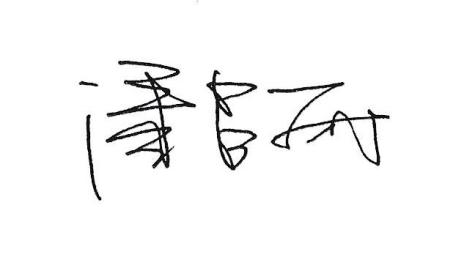 系（部）主任签名：                         日期：      年    月    日系（部）审查意见：系（部）主任签名：                         日期：      年    月    日系（部）审查意见：系（部）主任签名：                         日期：      年    月    日系（部）审查意见：系（部）主任签名：                         日期：      年    月    日系（部）审查意见：系（部）主任签名：                         日期：      年    月    日系（部）审查意见：系（部）主任签名：                         日期：      年    月    日系（部）审查意见：系（部）主任签名：                         日期：      年    月    日系（部）审查意见：系（部）主任签名：                         日期：      年    月    日系（部）审查意见：系（部）主任签名：                         日期：      年    月    日系（部）审查意见：系（部）主任签名：                         日期：      年    月    日